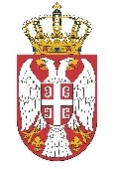 Република СрбијаАутономна Покрајина ВојводинаОпштина КовинОПШТИНСКА УПРАВА КОВИНБрој:381- 7/2023-IVДана:10.07.2023. године26220  К о в и нУл. ЈНА бр. 5Теl. 013/742-104; 742-268Fax: 013/742-322E-mail: privreda @kovin.org.rsБТНа основу члана 69.члана, става 3 . Закона о управљању отпадом(“Службени гласник Републике Србије”,бр.36/2009,88/2010, 14/2016 и 95/2018-др.закон), ОПШТИНСКА УПРАВА КOВИН ОБАВЕШТАВА  јавност да је оператер  „Metal- Kat Reciklaža“ доо,Блок 116.  број 9/а Ковин.,  поднео захтев за  издавање  дозволе за складиштење и механички третман неопасног отпада, чија реализација се планира на кат. парц. 9308/59 Ковин, на територији општине Ковин.Рад постројења подразумева складиштење и механички третман неопасног отпада.Увид у податке и документацију из захтева носиоца пројекта, може се извршити у просторијама ОПШТИНСКЕ УПРАВЕ КОВИН (канцеларија бр.27) од 10.00 до 14,00 сати. У року од 10 дана од дана објављивања овог обавештења, заинтересована јавност може доставити предлоге и мишљења овом органу путем електронске поште на адресу privreda@kovin.org.rs                                                                                                  РУКОВОДИЛАЦ ОДЕЉЕЊА                                                                                                               Тивадар Богош